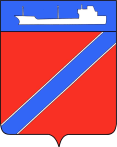 Совет Туапсинского городского поселения Туапсинского районаР Е Ш Е Н И Еот 18 июня 2019 года                                                                        № 23.9город ТуапсеО внесении изменений в решение Совета Туапсинского городского поселения Туапсинского района от 24 октября 2017 года № 2.18 «Об утверждении Прогнозного плана (программы) приватизации муниципального имущества Туапсинского городского поселения на 2019-2021 год»В соответствии с Федеральным законом от 06 октября 2003 года  № 131-ФЗ «Об общих принципах организации местного самоуправления в Российской Федерации», Федеральным    законом  от  21  декабря  2001  года  № 178-ФЗ     «О приватизации государственного и муниципального имущества», решением Совета Туапсинского городского поселения от 03 сентября 2014 года № 28.4 «Об утверждении положения о порядке управления и распоряжения объектами муниципальной собственности Туапсинского городского поселения Туапсинского района», Совет Туапсинского городского поселения Туапсинского района РЕШИЛ:Внести в решение Совета Туапсинского городского поселения Туапсинского района от 24 октября 2017 года № 2.18 «Об утверждении Прогнозного плана (программы) приватизации муниципального имущества Туапсинского городского поселения на 2019-2021 год» (далее – решение) следующие изменения:- изложить наименование решения в следующей редакции:«Об утверждении Прогнозного плана (программы) приватизации муниципального имущества Туапсинского городского поселения на 2019 год и плановый период 2020 и 2021 годов»;- дополнить раздел II приложения к решению подразделом 2.2., согласно приложению №1 к настоящему решению;- в строке «Планируемая сумма поступлений от продажи муниципального недвижимого имущества в 2019 году» цифры «5750» заменить цифрами «6750».2. Настоящее решение вступает в силу со дня его принятия.Председатель Совета Туапсинского городского поселения	                                     В.В. СтародубцевГлаваТуапсинского городского поселения	                                              В.К ЗверевПриложение  №1 к решению Совета Туапсинского городского поселения Туапсинского района от  18 июня 2019 года № 23.9ИЗМЕНЕНИЯв Прогнозный план (программу) приватизации муниципального имущества Туапсинского городского поселения на 2019-2021 гг.Раздел II. Муниципальное имущество Туапсинского городского поселения, приватизация которого планируется в 2019-2021 гг.2.2.  Перечень акционерных обществ, акции которых планируются к приватизации в 2019 годуНачальник отдела имущественных и земельных отношений                                                                                            М.А Винтер№п/пНаименование акционерного обществаДоля акций, принадлежащих Туапсинскому городскому поселению Туапсинского района (шт.)Доля акций, принадлежащих Туапсинскому городскому поселению Туапсинского района (%)Способ приватизацииСрок приватизацииНоминальная стоимость акций (тыс.руб.)Сведения о дивидендах в бюджет, поступивших за 2018 год(тыс.руб.)Номинальная стоимость акций, исходя из величины чистой прибыли на начало 2019 года(тыс.руб.)1ОАО «Туапсегоргаз»42423,96Открытый аукционIII-IV квартал 1 000,00,0